Årsberetning 010119 - 311219Styrets sammensetning i perioden:Leder                	Bjørnar NyborgNestleder         	Ole-Marthin OhlgrenSekretær          	Knut NordbøKasserer           	Erling AabakkenStyremedlem	Anne – Grete Sørum JohansenStyremedlem  	Bjørg Johansen Varamedlem        	Jan – Erik AndreassenVaramedlem         	Kjell GillingsrudValgkomite      	Trond Østby                          	Per LundeRevisor:            	Arvid GladsøVararevisor      	Bente NyborgVertsavdelingOslofjord heimevernsdistrikt 01 har vært avdelingens vertsavdeling med G-9 (sivilt/militært samarbeid) og virksomhetskontrollør som kontaktpersoner. Styret er fremdeles svært godt fornøyd med å ha Oslofjord heimeverns-distrikt 01 som vertsavdeling. Samarbeidet er godt og avdelingen har blitt møtt med velvilje og har fått den støtte en har bedt om.Rekruttering/medlemmerI 2019 har vi ikke hatt noen aktiv vervekampanje, kun henvendelse til enkeltpersoner. Dette har resultert i 3 innmeldinger. En av våre medlemmer døde i løpet av året, 5 meldte seg ut eller unnlot å betale kontingent og en meldte overgang til annen lokalforening på grunn av flytting. Ved utgangen av året har vi da 88 medlemmer, 4 færre enn for ett år siden.Vi har følgende aldersfordeling: 40-49:1, 50-59:8, 60-69:28, 70-79:37, 80-89:13, 90-99:1 Dette gir en gjennomsnittsalder på 71 år, en oppgang på ett år. Vi anser allikevel at dette er relativt lavt for en seniorforening.
Virksomheten i periodenDet har vært avviklet 5 styremøter og 10 medlemsmøter, inklusiv årsmøte 14. februar. Alle møter, med unntak av sommeravslutningen, ble holdt i Håndverkerforeningens lokaler. Sommeravslutning var båttur på Iddefjorden med slepebåten Tista. Det ble besøk ved Monolittmonumentet og lunch ble inntatt på restauranten Stenhoggaren på Krokstrand.  Her delte nyvalgte leder i Forsvarets Seniorforbund, Jan Erik Thoresen ut FSFs hederstegn i gull til Oddvar Solholt. Bakgrunnen for tildelingen var tillitsverv som nestleder i forbundet i perioden 2001 til 2005. I denne perioden var han også redaktør for forbundets medlemsblad. Hans innsats i lokalforeningen var også fremhevet. Gjennomsnittlig frammøte på møtene/arrangementene har vært 23, som er en nedgang på en fra i fjor. Vi har hatt noen møter med utilfredsstillende deltakelse men stort sett er styret fornøyd med frammøtet. Samarbeidet med Håndverksforeningen i Halden om lån av deres møtelokale fungerer utmerket. Leien er rimelig (kr 450,- pr møte) og vi har faste møter (2.torsdag i måneden) på kveldstid (1830 – ca 2100). Lokalene ligger sentralt i Halden med gode parkeringsmuligheter. Rimeligere lokaler, som dekkes i sin helhet av vår vertsavdeling, kan neppe skaffes i Halden.
Medlemsmøtene har blitt bruk til foredrag og til orienteringer om foreningssaker og diskusjoner/vedtak i styremøtene. Følgende foredrag er gjennomført (tallene i parentes er antall deltakere):10. jan: Da rocken kom til Halden, Tor Brynildsen og Kai Andersen (38)14. mar: Forsvarets personellservice, daglig leder Didrik Coucheron (22)11. apr: Tjenesten ved Det kongelige hoff, hoffmarskalk Arne Omolt(24) 9. mai: HV-01, oberstløytnant Børge Gamst(20)12. sep: Halden eldreråd, Per Egil Evensen, Svein Håkon Pedersen og Ove Aardal (18)1o. okt: oldtidens Roma, globetrotter og tidligere rektor Halden vgs. John Ljøner Andersen(21)14.nov: Halden Arbeiderblads oppgave og rolle i dagens samfunn, Redaktør Hans Petter Kjøge (20)Medlemmene har uttrykt til dels stor tilfredshet med de temaene som har blitt presentert. Styret har lagt vekt på å informere på medlemsmøtene fra styremøter, og informasjon fra sentralt hold som ikke fremkommer i medlemsbladet  ”Kontakt”. 
Styret har også gjort de innspill til sentralt hold som vi har vært invitert til og/eller har funnet nødvendig.Ikke omtalte arrangementer har vært julemiddag i «egne» lokaler. Både sommertur og julemiddag har vært godt mottatt og det vil bli gjennomført lignende arrangementer i 2020. 
DiverseAvdelingens hjemmeside synes fremdeles lite besøkt. Medlemmene oppfordres til å benytte siden, som blant annet inneholder møteinvitasjoner og oppsummering av medlemsmøtene, i tillegg til en del nyttig informasjon fra FSF sentralt.Avdelingen var representert på FSFs landsmøte med leder Bjørnar Nyborg.9 medlemmer har fylt runde år (70/80/90) i 2019, og har i den anledning mottatt gratulasjoner med blomster fra avdelingen.Servering på medlemsmøtene mot godtgjørelse til rullerende vertskap fungerer rimelig godt, men det er ønskelig at flere av medlemmene tar på seg vertskapsrollen.Økonomi

Avdelingen har god økonomi, noe som i hovedsak skyldes inntekt avloddsalg på møtene, og at en har fått dekt en del utgifter av vertsavdelingen. Dette gjelder blant annet husleie, kontorhold, porto og administrasjon. Loddsalget bærer i stor grad avdelingens økonomi, og det er de aktive medlemmene som her bidrar forbilledlig.Dette har bl a ført til at medlemskontingenten på kr 200,- pr. medlem pr. år har blitt holdt på samme nivå i mange år. Denne går i sin helhet til FSF sentralt. Se for øvrig framlagt revidert regnskap, som viser en beholdning (kasse og bank)  på kr  100 958,04 Driftsresultatet for 2019 viser et overskudd på kr 10 279,79.
Eldreråd
       
Avdelingen har en representant i Halden kommunes eldreråd.       Vedkommende er kurset for oppgaven.
Styre-Web	FSFHLD tok i bruk dataverktøyet Styre-Web i 2017, da hovedsakelig som 	et medlemsregister. I februar -18 deltok deler av styret på et kurs som 	presenterte utvidet bruk av verktøyet, med blant annet en økonomi- og 	en arkivmodul. Arkivet er under oppbygging. Økonomimodulen ble 	forsøkt brukt i 2019, men dette var ikke vellykket. 





KommunikasjonAvdelingen kommuniserer med medlemmene i hovedsak via internett. 8 medlemmer har dessverre ikke dette og må derfor tilskrives.Halden 5. februar 2020B. Nyborg (sign)          Ole-Marthin Ohlgren (sign)    K. Nordbø (sign) Leder                           Nestleder                                   SekretærE.Aabakken (sign)       A-G.S.Johansen(sign)                B. Johansen (sign)Kasserer                       Styremedlem                              Styremedlem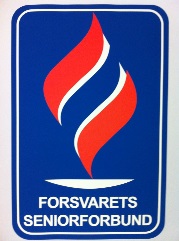 Forsvarets seniorforbund,avd. Halden/Sarpsborg